DO NOT SUBMIT YOUR CAMPAPPLICATION TO SCHOOL!!Mail camp application to:Marion County Extension Office416 Fairgrounds Road, Lebanon KY 40033orDrop your application off at:Marion County Cooperative Extension Office416 Fairgrounds Road, Lebanon KY 40033In order to hold your spot, include the application below and your deposit of $50. Please remember that the entire camp application and camp fee must be paid in full by May 3rd.Make checks payable to Marion County 4-H Council.2024 4-H Camp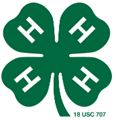 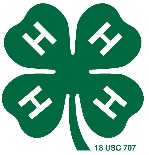 June 18-21, 2024At Lake Cumberland   Camper’s Name	_____________________________________________________________Grade  __________   School   _________________               Male     Female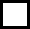 Age   ___________   Birth Date  _______________Name of Parent/Guardian  ______________________________________________________Address  _____________________________________________________________________                                 STREET                                                                           CITY                                                             STATE                                   ZIP CODEHome Phone  __________________________  Cell Phone  ____________________________Work Phone  ___________________________Email Address  ________________________________________________________________Name of ONE camper that you would like to room with if possible:___________________________________Has child attended 4-H Camp Before?           Yes ______  No _____  Number of years ________Camper’s T-Shirt size: (Please choose one) Youth Medium       Youth Large       A. Small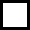 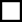  A. Medium              A. Large             A. X-Large   A. XX-Large 